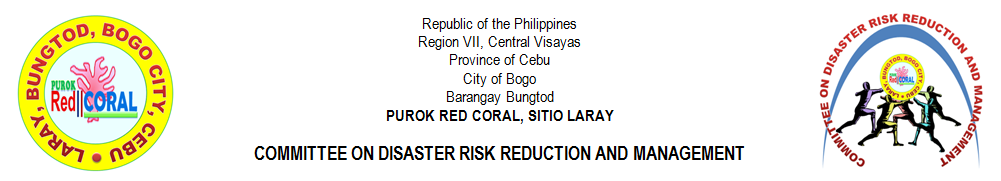 CHAIRMAN:ERWIN C. VILLEGASVICE-CHAIRMAN:CIRILO L. TAÑARA JR.MEMBERS1JOSE WILLIAM V. ROMAGOS JR.2RUBANIE C. BERNAL3GLENN L. VERAQUE4NIÑO ROQUE A. YNOC5RUBEN C. BERNAL JR.6RENEL JAY Y. YNOC7JEROME V. AWAYAN8JOHN MICHAEL Y. ARPON9JOHN PAUL Y. MONTELLANO10JOHNROUE V. DADULADVISER:RIFE D. AVENIDORECORD KEEPER:MIRASOL S. TAÑARA LAY-OUT DESIGNER:PERCILITO C. TILLORThe Committee on Disaster Risk Reduction and Management shall assist the barangay and the city government on matters pertaining to the adoption of principles and guidelines of disaster risk management and preparation from the calamities.